ITU-T Q5/16 thanks ITU-T SG2 for considerations on the four definitions (your SG2-LS197, our SG16-TD639/Gen):Surface-defect detection [ITU-T F.AI-ISD (Q5/16)]: surface-defect detection refers to the identification of defects on the surface of industrial products, including positioning, classification and measurement of different types of defects.Feature [ITU-T F.FDIS (Q5/16)]: a bit stream extracted from the raw data for intelligent analysis tasks, it could be classified by different formats and levels of processing.SR (Super-resolution) [ITU-T F.AI-RSRSreqs (Q5/16)]: It is the recovery process of the high-resolution (HR) image/video containing high-frequency detail information from low-resolution (LR) images/video.RSRS (Real time resolution service) [ITU-T F.AI-RSRSreqs (Q5/16)]: It is a real-time image/video processing in which input is LR image/video and output may be HR image/video. The output image/video can be approximately considered to be synchronized with the input.ITU-T Q5/16 has reviewed the LS and informed all related editors to modify the definitions accordingly. The editors of ITU-T F.AI-ISD, ITU-T F.FDIS, and F.AI-RSRSreqs will revise the definitions and submit contributions to the next meeting.Also for the definition of SR (Super-Resolution), Q5/16 believes that the definition listed in this work item are not correct, the current definition refers to Super-Resolution Recovery, and this will also be corrected next meeting._______________________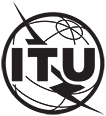 INTERNATIONAL TELECOMMUNICATION UNIONTELECOMMUNICATION
STANDARDIZATION SECTORSTUDY PERIOD 2022-2024INTERNATIONAL TELECOMMUNICATION UNIONTELECOMMUNICATION
STANDARDIZATION SECTORSTUDY PERIOD 2022-2024SCV-TD04INTERNATIONAL TELECOMMUNICATION UNIONTELECOMMUNICATION
STANDARDIZATION SECTORSTUDY PERIOD 2022-2024INTERNATIONAL TELECOMMUNICATION UNIONTELECOMMUNICATION
STANDARDIZATION SECTORSTUDY PERIOD 2022-2024SCVINTERNATIONAL TELECOMMUNICATION UNIONTELECOMMUNICATION
STANDARDIZATION SECTORSTUDY PERIOD 2022-2024INTERNATIONAL TELECOMMUNICATION UNIONTELECOMMUNICATION
STANDARDIZATION SECTORSTUDY PERIOD 2022-2024Original: EnglishQuestion(s):Question(s):5/16Virtual, 3 June 2022TD(Ref.: SG16-LS306)TD(Ref.: SG16-LS306)TD(Ref.: SG16-LS306)TD(Ref.: SG16-LS306)Source:Source:ITU-T Study Group 16ITU-T Study Group 16Title:Title:LS/r on SCV activity in SG2 (SG2-LS197) [to ITU-T SG2, SCV]LS/r on SCV activity in SG2 (SG2-LS197) [to ITU-T SG2, SCV]Keywords:SCV; terms; definitionsAbstract:In reply to its LS on SCV activity in SG2 (SG2-LS197), Q5/16 informs SG2 that four related definitions were noted and the editors were informed to do necessary modifications in the future.